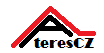 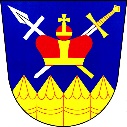                      Kontrolní den č.7                                    1.    4.10.2021 bylo protokolárně předáno staveniště zhotovitelovi viz.sam.zápis2.AD + TDI odsouhlasil použití stav,mat.a schválil nákup (potrubí a potrubní systémy,)3.investor podepsal smluvní vztah s arch.dohledem nad stavbou spojení:trvá z kanalizaceMuzeum TGM Rakovník Mgr.Kateřina Blažková 731 449 321 archeolog@muzeumtgm.cz4.dnešním dnem investor předává místní komunikace pro účely stavby,zhotovitel je povinen včas (7dní před zahájením oznámit investorovi  úsek pro výkopové práce),investor zajistí branou SMSnebo jiným způsobem informovanost občanů v dotčeném úseku,zhotovitel zajistí DZ a označí možnou obj.trasu5.odsouhlasen projekt s datem 20206.odsouhlasen styl přípojkové karty,každou připojnou odbočku na svém pozemku,odbočka + vod.šachta je potřeba vytyčit sítě,elektro,vodu,apod.7.odouhlasen subdodavatel mikrotunelaří DUNDR8.povolena mezideponie výkopku firmě VPK na pozemku u koní směr Račice9.dohodnut nákup –přednostní x kusů pojízdných a x kusů nepojízdných10.upozornění pro občany ,firma provádí ,dodává a osazuje vodoměrnou šachtu cca 2m za hranicí pozemku(plotem)vč.propoje z hlavního řádu, od vodoměrné šachty do objektu si provádí již majitel11.dohodnuto množství  šachet dle rozpočtu HUTIRA  s roztečí pro vodoměr 190mm12.předány PD přípojek ,některé nemají vod.šachtu ,ale vodoměr v objektu,zde zhotovitel provádí zatažení přípojky za plot cca 2m  bez mtž šachty13.spojovaní potrubí u přípojek,povoleno dle počasí,varné i Isiflomosaz.14.investor a TDI bere navědomí dopis od VKM o možnosti provozování vodovodu,investor vyvolá jednání o naplněnosti obsahu dopisu.15.stavba pokračuje dle schválené dokumentace a stavebního povolení vč.vysoutěžené dokumentace ,kde jsou popsané vodoměrné šachty nevlezné.viz.odsouhlasený mat.AD a TDI16.v této době je již nemyslitelné měnit nevlezné vodoměrné šachty za vlezné uznávané Kladenskými vodárnami-vyžádalo by si to změnu ve stav.povolení-z uznatelného nákladu na MZE by byl neuznatelný náklad v celkové hodnotě kolem 5mil.kč-nutný nákup nových šachet cca 2 380tis,nepotvrzená dodávka během 1.pololetí 2022 a co s nevyužitými již částečně dodanými a zbytek rezervace pro 1.čtvrtletí podepsaná objednávka17. ve standartech vodáren se  hovoří i možných změnách,např v dálkově odečitatelných vodoměrechposílám dle dohody odkaz na dálkové odečty, které používá naše společnost. IOT WATER - Dálkové odečty vody | Home (iot-water.cz)18.posílení pracovníků na dobu určitou ,která bude provádět pokládku hl.vodovodního řádu výkopovou metodou na řadě.2,419.práce budou přerušeny od 22.12.2021-3.1.2022 v závislosti na počasí20.armaturní šachta bude vybavena dle schváleného projektu ,možno objednat21.upřesnění provozovatele oznámí investor  do 30.1.202122.za účasti schváleného sub.na opravu komunikací fa:Froněk,byly určeny postupy a rozsahy oprav komunikacíPostup pracíProvedeny všechny  řády vyjma části na řad.2,  2.5,   2.4HMG:    výše jmenované řády ,předpoklad dokončení do konce 2/2022              Přípojky dle počasí až po Novém roce-příprava na přípojkyFakturace       10.2021                                            708 374,13kč bez DPH uznatelné                        11,2021                                         7 083 942,24 kč                        12,2021                                            503 119,75Úkoly z KD č. 3:1.dopracovat přípojky na řádech  2.4,2  zadní část,řád.2.1. včetně objednaných dodatečného rozšíření např.kolem zájmového území nových stav.pozemků,prodloužení řádu 2.7 kolem č.p102 spodem…(alespoň vytyčení,situaci a náznak přípojek)Zodpovídá:AD,                                                                           Termín: trváÚkoly z KD č. 71.odsouhlasení pozice AT stanice dle zákresu geodeta na přivaděčiZodpovídá:AD,TDI +zhotovitel                                                     Termín:27.1.20222.dopracování a odsouhlasení počtu přípojekZodpovídá: AD,TDI +zhotovitel                                                     Termín:27.1.20223.rozšíření vodovodních řádů-kontrola a odsouhlasení pro další kroky vedoucí k realizaciZodpovídá:AD,TDI a investor                                                     Termín:27.1.20224.odstranění porostů v okolí AT na přivaděčiZodpovídá:investor                                                                      Termín:31.1.2022KOOBOZPPracoviště obsazeno .Práce probíhají bez porušení BOZP. Doporučení,stálá úprava sjízdnosti komunikací a vyditelné značení uzavírek potřebné pro další práce.Příští mimořádný KD č. 8 se bude konat na obecním úřadě  Zbečno 27.1.2022 od 10 hodin za účasti AD(téma přípojky,rozšíření a ATstanice)Tento zápis slouží též jako pozvánka na příští KDZapsal: Josef Doksanský 20.1.2022StavbaÚjezd nad Zbečnem ,veřerjný vodovod                                                               reg.číslo Újezd nad Zbečnem ,veřerjný vodovod                                                               reg.číslo Újezd nad Zbečnem ,veřerjný vodovod                                                               reg.číslo Újezd nad Zbečnem ,veřerjný vodovod                                                               reg.číslo Datum19.1.202219.1.202219.1.202219.1.2022Předmět jednáníKontrola a postup prací, řešení problémů, změny stavbyKontrola a postup prací, řešení problémů, změny stavbyKontrola a postup prací, řešení problémů, změny stavbyKontrola a postup prací, řešení problémů, změny stavbyPodkladyZápisy z KD, stavební deník, projektová dokumentace, technické podkladyZápisy z KD, stavební deník, projektová dokumentace, technické podkladyZápisy z KD, stavební deník, projektová dokumentace, technické podkladyZápisy z KD, stavební deník, projektová dokumentace, technické podkladyIng.J.TěhanStarosta obeczbecno@iol.cz724189474Mgr.R.EmbertováMístostarosta721460497M.FialaProjekt.J.JarošAdministrátorJ. DoksanskýAterescz-TDSIng.J.VaňásekAterescz-TDSZ.MouchaAteresCZ-koobozpM.ElmerichAteresCZ-koobozpL.Suchý ml.VPKSuchy s.r.o.J.Bauer-hl.stavbyved.VPKSuchy s.r.o.T..VlasákVPK SuchýCelkový náklad z rozpočtuCelkový náklad z rozpočtuCelkový náklad z rozpočtuCelkový náklad z rozpočtuCelkový náklad z rozpočtu23 376 677,0523 376 677,0523 376 677,0523 376 677,0523 376 677,05Průběh výstavby ceny bez DPHPrůběh výstavby ceny bez DPHPrůběh výstavby ceny bez DPHProstavěné do začátku obdobíProstavěné do začátku obdobíObdobí                                              01.12.2021 - 31.12.2021Období                                              01.12.2021 - 31.12.2021Období                                              01.12.2021 - 31.12.2021ZůstatekZůstatekZůstatek7 792 316,377 792 316,37503 119,75503 119,75503 119,7515 081 240,9315 081 240,9315 081 240,93